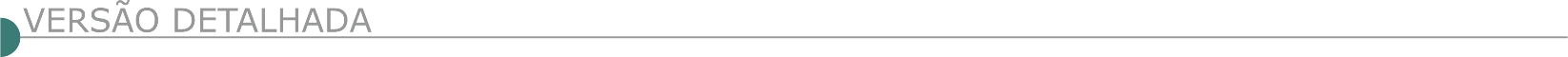 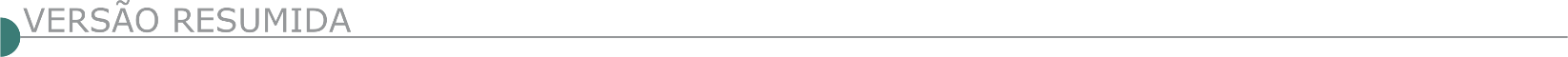   PREFEITURA MUNICIPAL DE ARINOS COMISSÃO DE LICITAÇÃO AVISO DE TOMADA DE PREÇOS Nº 006/2020 A Prefeitura Municipal de Arinos, MG, pelo Presidente da Comissão Permanente de Licitações, torna público para o conhecimento de todos que realizará no dia 10 de dezembro de 2020, às 09h00min, licitação na Modalidade: Tomada de Preços nº 006/2020. Tipo: Menor preço global. Objeto: execução de serviços de reforma e ampliação do hospital Municipal, (Reforma externa) Convenio 707641/2009- Contrato de Repasse Operação nº 0299989-51/2009- Programa Assistência Ambulatorial hospital especializada. O Edital e seus anexos poderão ser consultados e obtidos gratuitamente por meio do site www.arinos.mg.gov.br. Maiores informações pelo telefone. 38 3635 2297.TOMADA DE PREÇOS Nº 07/2020A Prefeitura Municipal de Arinos, MG, pelo Presidente da Comissão Permanente de Licitações, torna público para o conhecimento de todos que realizará no dia 14 de dezembro de 2020, às 09h00min, licitação na Modalidade: Tomada de Preços nº 007/2020. Tipo: Menor preço global. Objeto: execução de serviços de Meio Fio e Sarjeta referente ao financiamento de pavimentação asfáltica contrato 284.535 BDMG URBANIZA. O Edital e seus anexos poderão ser consultados e obtidos gratuitamente por meio do site www.arinos.mg.gov.br. Maiores informações pelo telefone. 38 3635 2297.  PREFEITURA MUNICIPAL DE CRISTIANO OTONI - COMISSÃO DE LICITAÇÃO AVISO DE TOMADA DE PREÇOS Nº 15/2020O município de Cristiano Otoni – MG, torna público que fará realizar Tomada de Preços Nº 15/2020, autorizada pelo PL Nº 51/2020, visando a contratação de empresa, sob regime de empreitada global, para calçamento com pedras nos morros das estradas vicinais do município de Cristiano Otoni – MG. Dia 16/12/2020 as 09.00h. Edital disponível em: www.cristianootoni.mg.gov.br.   PREFEITURA MUNICIPAL DE DORES DE GUANHÃES/MG AVISO DE LICITAÇÃO PROCESSO LICITATÓRIO Nº 086/2020 TOMADA DE PREÇOS Nº: 008/2020Objeto: Contratação de empresa para prestação de serviços de pavimentação em bloquetes sextavados em área urbana do Município de Dores de Guanhães, com fornecimento de mão de obra, materiais, equipamentos necessários conforme memorial descritivo, planilha orçamentária, cronograma físico-financeiro e projeto anexo do contrato de repasse 893662/2019/MDR/CAIXA, operação 1068607-52, do Programa de Planejamento Urbano do Ministério do Desenvolvimento Regional. Julgamento Menor preço global. Data da abertura: 15/12/2020 às 08:00 horas. Melhores informações: Tel.(33) 3426-1210 e-mail: edital@doresdeguanhaes.mg.gov.br.   PREFEITURA MUNICIPAL DE JOÃO MONLEVADE MUNICIPIO DE JOÃO MONLEVADE - AVISO DE LICITAÇÃO TORNA PÚBLICA A LICITAÇÃO NA MODALIDADE CONCORRÊNCIA 21/2020Objeto: CONTRATAÇÃO DE EMPRESA PARA EXECUÇÃO DE RECAPEAMENTO EM CBUQ DA RUA MANOEL BANDEIRA – BAIRRO ROSÁRIO, com fornecimento de equipamentos, mão-de-obra, materiais e serviços técnicos necessários à execução do objeto. Data de abertura: 07/01/2021 às 14:00 horas. Edital disponível no Setor de Licitações para cópia magnética e no site do município (www.pmjm.mg.gov.br). Mais informações: 31 3859-2525 (Setor de Licitações).  PREFEITURA MUNICIPAL DE JURUAIA/MG, POR INTERMÉDIO DA PREFEITURA MUNICIPAL DE JURUAIA/MG, LEVAM AO CONHECIMENTO DOS INTERESSADOS QUE REALIZARÁ TOMADA DE PREÇO 07-2020 - PROCESSO LICITATÓRIO PRC 211/2020Tipo menor preço por empreitada global - Objeto: Contratação de empresa especializada em obras e serviços de engenharia, para prestação de serviços de implantação de pavimentação asfáltica no município de Juruaia bairro Gomes, conforme planilha orçamentária, memorial descritivo, projeto básico e demais especificações contidas neste edital e em seus anexos. Data de abertura: 15/12/2020, horário: 09:00h - Início do credenciamento. Local: Prédio da Prefeitura Municipal de Juruaia/ MG, sala de licitações, rua Ana Vitória, nº 135 - centro - Juruaia/MG. O inteiro teor do ato convocatório e seus anexos encontram-se à disposição dos interessados no endereço acima mencionado, no horário das 08:00h às 16:00h em dias úteis, maiores informações poderão ser obtidas através do telefone (35) 3553-1211 e pelo site: www.juruaia.mg.gov.br - Juruaia (MG), 27 de novembro 2020. Nivaldo Antônio Bueno - Presidente da CPL, Claudeci Divino de Araújo - Prefeito Municipal. O Município de Juruaia/MG, por intermédio da Prefeitura Municipal de Juruaia/MG, levam ao conhecimento dos interessados que realizará Pregão Presencial 74-2020 - Processo Licitatório PRC 210/2020 - tipo menor preço por item - Objeto: A presente licitação tem por objeto a contratação de empresa especializada para fornecimento de eletrodoméstico, eletroeletrônico e informática para o departamento de Educação do Município de Juruaia/MG, conforme especificações contidas neste edital e em seus anexos. Data de abertura: 10/12/2020 horário: 09:00h - Início do credenciamento. Local: Prédio da Prefeitura Municipal de Juruaia/MG, sala de licitações, rua Ana Vitória, nº 135 - centro - Juruaia/MG. O inteiro teor do ato convocatório e seus anexos encontram-se à disposição dos interessados no endereço acima mencionado, no horário das 08:00h às 16:00h em dias úteis, maiores informações poderão ser obtidas através do telefone (35) 3553-1211 e pelo site: www.juruaia.mg.gov.br.   PREFEITURA MUNICIPAL DE MURIAÉ AVISOS DE LICITAÇÃO CONCORRÊNCIA PÚBLICA Nº 39/2020 Processo nº 345/2020.Requisitante: SME - Objeto: Contratação de empresa especializada para a execução da reforma da E. M. Professora Ionyr Bastos Dias, localizada na Av. Santa Catarina, n° 75 - Bairro Vale Verde, Município de Muriaé/MG - Abertura da sessão de licitação dia 29/12/2020 às 13:00 horas na Sala de Reuniões do Depto. de Licitações, situado na Av. Maestro Sansão, 236, 3º Andar, Ed. Centro Administrativo "Pres. Tancredo Neves", Centro, Muriaé, MG - O Edital poderá ser obtido no site www.muriae.mg.gov.br e no Depto. De Licitações, no horário de 13:00 h às 17:00 h - Maiores informações pelo telefone (32) 3696-3317.LICITAÇÃO CONCORRÊNCIA PÙBLICA 039/2020 LICITAÇÃO CONCORRÊNCIA PÚBLICA 039/2020 Prefeitura Municipal de Muriaé publica Concorrência Pública nº 039/2020 – Processo nº 345/2020 - Requisitante: SME - Objeto: Contratação de empresa especializada para a execução da reforma da E. M. Professora Ionyr Bastos Dias, localizada na Av. Santa Catarina, n° 75 - Bairro Vale Verde, Município de Muriaé/MG – Abertura da sessão de licitação dia 29/12/2020 às 13:00 horas na Sala de Reuniões do Depto. de Licitações, situado na Av. Maestro Sansão, 236, 3º Andar, Ed. Centro Administrativo ―Pres. Tancredo Neves‖, Centro, Muriaé, MG – O Edital poderá ser obtido no site www.muriae.mg.gov.br e no Depto. de Licitações, no horário de 13:00 h às 17:00 h - Maiores informações pelo telefone (32) 3696- 3317.  PREFEITURA MUNICIPAL DE NOVA ERA – MG TOMADA DE PREÇOS Nº 10/2020Objeto: Execução da obra de pavimentação em blocos intertravados de concreto da Rua Serrarias (Bairro Estação) e Rua Piatã (Bairro Serra). Data de cadastramento: até dia 14/12/2020. Data de entrega dos envelopes de documentação e proposta: Dia 17/12/2020, até às 13:45 dias. Data de abertura dos envelopes de documentação: Dia 17/12/2020, às 14 horas. Editais disponíveis no Departamento de Compras, rua João Pinheiro, nº 91, Bairro Centro ou no site: www.novaera.mg.gov.br. Contatos através do telefone (31) 3861-4204.   PREFEITURA MUNICIPAL DE SANTA BÁRBARA/MG – TOMADA DE PREÇOS Nº 010/2020 - PRC N.º 213/2020 Menor preço global. Objeto: execução de obra de Infraestrutura e Mobilidade Urbana Pavimentação em Bloquete, Meio-Fio e Sinalização Viária no Bairro Água Fria - Santa Bárbara/Mg, conforme edital. Data do recebimento das propostas e documentos: 15/12/2020 às 08 horas, na Rua Cristiane Geo Maia, 95, Centro. Edital à disposição no site www.transparencia.santabarbara.mg.gov.br e na Prefeitura.  PREFEITURA MUNICIPAL DE SANTA BÁRBARA/MG. TOMADA DE PREÇOS Nº 010/2020 - PRC Nº 213/2020. MENOR PREÇO GLOBAL. Objeto: Execução de obra de Infraestrutura e Mobilidade Urbana Pavimentação em Bloquete, Meio-Fio e Sinalização Viária no Bairro Água Fria - Santa Bárbara/MG, conforme Edital. Data do recebimento das propostas e documentos: 15/12/2020 às 08 horas, na Rua Cristiane Geo Maia, 95, Centro. Edital à disposição no site: www.transparencia.santabarbara.mg.gov.br e na Prefeitura. Santa Bárbara, 26/11/2020. A) Márcia Izabel de Souza Costa - Sec. Mun. de Administração Pública.  PREFEITURA MUNICIPAL DE SERRO PREFEITURA MUNICIPAL DE SERRO TORNA PÚBLICA NOVA DATA DO PROCESSO 497/2020, TOMADA DE PREÇOS 020/2020 Objeto: contratação de empresa para realização de obra de reforma da passarela na Comunidade Santa Cruz. Entrega de envelopes: até 09:00 do dia 09/12/2020.Abertura dos envelopes:09/12/2020 às 09:30. Informações:(38) 3541-1369 - ramal 211, e-mail: licitacaoeditais@serro.mg.gov.br. GOVERNO DO ESTADO DE MINAS GERAIS - SECRETARIA MUNICIPAL DE ADMINISTRAÇÃO DE UBERLÂNDIA
PREGÃO ELETRÔNICO Nº 761/2020Objeto: Objeto: Pregão Eletrônico - Prestação de serviços de conservação de pavimentação viários - ´tapa-buracos´, recomposição asfáltica, restauração de pavimento com recomposição de base e aplicação de concreto asfáltico e emulsão da pintura de ligação, em atendimento à Secretaria Municipal de Obras
Edital a partir de: 01/12/2020 das 08:00 às 17:59 Hs
Endereço: Avenida Alves Dos Santos 600 Bairro Santa Mônica - - Uberlândia (MG)
Entrega da Proposta:  a partir de 01/12/2020 às 08:00Hs
Abertura da Proposta:  em 15/12/2020 às 09:00Hs, no endereço: www.comprasnet.gov.br. COMPANHIA DE DESENVOLVIMENTO DOS VALES DO SÃO FRANCISCO E DO PARNAÍBA - 1ª SUPERINTENDÊNCIA REGIONAL - AVISO DE LICITAÇÃO RDC ELETRÔNICO Nº 45/2020 - UASG 195005 Nº PROCESSO: 595100007412020Objeto: Execução das obras e serviços de construção civil e terraplanagem para implantação da segunda etapa da escola mestre queijeiro, localizada no município de São Roque de Minas, estado de Minas Gerais. Total de Itens Licitados: 1. Edital: 30/11/2020 das 08h00 às 12h00 e das 14h00 às 17h59. Endereço: Av. Geraldo Athayde, N.º 483, Alto São João, Alto São João - Montes Claros/MG ou https://www.gov.br/compras/edital/195005-99-00045-2020. Entrega das Propostas: a partir de 30/11/2020 às 08h00 no site www.comprasnet.gov.br. Abertura das Propostas: 21/12/2020 às 10h00 no site www.comprasnet.gov.br. Informações Gerais: O Edital e seus Anexos se encontram à disposição dos interessados, para consulta e retirada, no portal www.gov.br/compras e no site www.codevasf.gov.br, gratuitamente.  DEPARTAMENTO NACIONAL DE INFRAESTRUTURA DE TRANSPORTES – SERVIÇO 9-SRE-AM - AVISO DE LICITAÇÃO PREGÃO ELETRÔNICO Nº 492/2020 - UASG 393009 Nº Processo: 50600023313/20-05. Objeto: Contratação de empresa especializada para a execução dos serviços de manutenção de 32 Obras de Arte Especiais localizadas nas rodovias BR-174/AM; BR-230/AM e BR-319/AM, no âmbito do PROART, de acordo com o Termo de Referência. Total de Itens Licitados: 1. Edital: 26/11/2020 das 08h00 às 12h00 e das 13h00 às 17h00. Endereço: Rua Recife, Nr. 2479 - Flores, - Manaus/AM ou https://www.gov.br/compras/edital/393009-5-00492-2020. Entrega das Propostas: a partir de 26/11/2020 às 08h00 no site www.gov.br/compras. Abertura das Propostas: 10/12/2020 às 11h00 no site www.gov.br/compras. SUPERINTENDÊNCIA REGIONAL EM GOIÁS E DISTRITO FEDERAL AVISO DE LICITAÇÃO PREGÃO ELETRÔNICO Nº 485/2020 - UASG 393011 Nº PROCESSO: 50612002565202053Objeto: Contratação de empresa especializada para execução de reforma do Acesso da Unidade Local do DNIT de Anápolis/GO, segundo as condições e especificações previstas no Termo de Referência. Total de Itens Licitados: 1. Edital: 26/11/2020 das 08h30 às 12h00 e das 13h00 às 17h00. Endereço: Av. 24 de Outubro, 311, Setor Dos Funcionários - Goiânia/GO ou https://www.gov.br/compras/edital/393011-5-00485-2020. Entrega das Propostas: a partir de 26/11/2020 às 08h30 no site www.gov.br/compras. Abertura das Propostas: 08/12/2020 às 09h00 no site www.gov.br/compras. Informações Gerais: O Edital e demais informações poderão ser obtidas por meio dos sítios http://www1.dnit.gov.br/editais/consulta/editais2.asp e/ou www.gov.br/compras. SUPERINTENDÊNCIA REGIONAL EM MATO GROSSO - AVISO DE LICITAÇÃO PREGÃO ELETRÔNICO Nº 488/2020 - UASG 393020 Nº PROCESSO: 50611001726202000. Objeto: Contratação de empresa para execução de Serviços de Manutenção (Conservação/Recuperação) Rodovia BR242/MT, Trecho: Entr. MT-100(A) (Div. TO/MT) (São Felix do Araguaia) - Entr. BR-163/MT-242(B) (Sorriso), Subtrecho: Entr. BR-158(B)/MT-243(A) - Entr. MT243(B) (Querência), Segmento: km 244,60 - km 299,80, Extensão: 55,20 km, Código 242BMT0570 (Versão 202004a), conforme condições, quantidades, exigências e especificações estabelecidas no Edital e seus Anexos. Total de Itens Licitados: 1. Edital: 27/11/2020 das 08h00 às 12h00 e das 13h30 às 17h30. Endereço: Rua 13 de Junho, Nr. 1296 - Porto, Centro-sul - Cuiabá/MT ou https://www.gov.br/compras/edital/393020-5-00488-2020. Entrega das Propostas: a partir de 27/11/2020 às 08h00 no site www.gov.br/compras. Abertura das Propostas: 09/12/2020 às 10h00 no site www.gov.br/compras. SUPERINTENDÊNCIA REGIONAL NO PARANÁ AVISO DE LICITAÇÃO PREGÃO ELETRÔNICO Nº 486/2020 - UASG 393028 Nº PROCESSO: 50609001572/20-97. Objeto: Execução dos Serviços Necessários de Manutenção Rodoviária (Conservação/Recuperação) na Rodovia BR–153/PR, Subtrecho entroncamento BR-476(B) (p/ União da Vitória) - Divisa PR/SC; Lote único; Trecho: ENTR BR-369(A) (DIV SP/PR) - DIV PR/SC; Subtrecho: ENTR BR-476(B) (P/UNIÃO DA VITÓRIA) - DIV PR/SC; Segmento: km 450,50 ao km 524,50; Extensão Total: 74,0 km. Total de Itens Licitados: 1. Edital: 26/11/2020 das 08h00 às 12h00 e das 13h00 às 17h00. Endereço: Av. Victor Ferreira do Amaral, 1500, Tarumã - Curitiba/PR ou https://www.gov.br/compras/edital/393028-5-00486-2020. Entrega das Propostas: a partir de 26/11/2020 às 08h00 no site www.gov.br/compras. Abertura das Propostas: 08/12/2020 às 10h00 no site www.gov.br/compras. Informações Gerais: Edital também disponível no site www.gov.br/dnit. SUPERINTENDÊNCIA REGIONAL NO RIO DE JANEIRO AVISO DE REABERTURA DE PRAZO PREGÃO Nº 429/2020 COMUNICAMOS A REABERTURA DE PRAZO DA LICITAÇÃO SUPRACITADA, PROCESSO Nº 50607000707202017, PUBLICADA NO D.O.U DE 04/11/2020Objeto: Pregão Eletrônico - Contratação de Empresa para Execução de Serviços de Manutenção (Conservação/Recuperação) na Rodovia: BR-354/RJ - Trecho: Div. MG/RJ - Entr. BR-116/RJ (Eng.º Passos); Subtrecho: ENTR BR-485 (DIV MG/RJ) - ENTR BR-116 (ENGENHEIRO PASSOS) Segmento: km 0,00 ao km 26,10. Extensão: 26,10 km, SNV 354BRJ0610. Sob a coordenação da Superintendência Regional DNIT/RJ, segundo as condições e especificações previstas neste Termo de Referência, por meio de licitação na modalidade pregão Novo Edital: 27/11/2020 das 08h00 às 12h00 e de13h00 às 17h00. Endereço: Rua Uruguaiana, 174 Centro - RIO DE JANEIRO – RJ - Entrega das Propostas: a partir de 27/11/2020 às 08h00 no site www.comprasnet.gov.br. Abertura das Propostas: 10/12/2020, às 10h00 no site www.comprasnet.gov.br. SUPERINTENDÊNCIA REGIONAL EM SANTA CATARINA AVISO DE LICITAÇÃO PREGÃO ELETRÔNICO Nº 418/2020 - UASG 393013 Nº PROCESSO: 50616000313202050. Objeto: Contratação de empresa para execução de Serviços de Manutenção (Conservação/Recuperação) na Rodovia BR-280/SC, com vistas a execução de Plano de Trabalho e Orçamento - PATO. Total de Itens Licitados: 1. Edital: 27/11/2020 das 08h00 às 12h00 e das 13h00 às 17h00. Endereço: Rua Álvaro Millen da Silveira, 104 - Bloco 2, Centro - Florianópolis/SC ou https://www.gov.br/compras/edital/393013-5-00418-2020. Entrega das Propostas: a partir de 27/11/2020 às 08h00 no site www.gov.br/compras. Abertura das Propostas: 10/12/2020 às 09h00 no site www.gov.br/compras.   ESTADO DA BA- COMPANHIA DE DESENVOLVIMENTO DOS VALES DO SÃO FRANCISCO E DO PARNAÍB - 2ª SUPERINTENDÊNCIA REGIONAL- AVISO DE LICITAÇÃO RDC ELETRÔNICO Nº 27/2020 - UASG 195004 Nº PROCESSO: 59520000708202096Objeto: Execução dos serviços e obras de readequação/complementação de unidades integrantes do Sistema de Esgotamento Sanitário da sede do município de Rio do Pires, localizado no Estado da Bahia. Total de Itens Licitados: 1. Edital: 27/11/2020 das 08h00 às 12h00 e das 14h00 às 17h59. Endereço: Avenida Manoel Novais, S/n, Centro - Bom Jesus da Lapa/BA ou https://www.gov.br/compras/edital/195004-99-00027-2020. Entrega das Propostas: a partir de 27/11/2020 às 08h00 no site www.comprasnet.gov.br. Abertura das Propostas: 18/12/2020 às 09h00 no site www.comprasnet.gov.br. Informações Gerais: O Edital e seus Anexos também poderão ser acessados na íntegra no sítio da CODEVASF, no endereço www.codevasf.gov.br, link "LICITAÇÕES". Na fase de habilitação, o licitante de melhor oferta deverá comprovar que possui capital social mínimo no valor de 10% (dez por cento) do valor estimado.  ESTADO DO RIO DE JANEIRO PREFEITURA MUNICIPAL DE CASIMIRO DE ABREU AVISO DE RETIFICAÇÃO CONCORRÊNCIA Nº 1/2020 O Município de Casimiro de Abreu torna público aos interessados, através Presidente da Comissão de Licitação, a retificação de itens do EDITAL DE LICITAÇÃO NA MODALIDADE CONCORRÊNCIA N.º 001/2020, cujo objeto é a Contratação de empresa legalmente habilitada para execução de serviços de coleta e transporte de resíduos sólidos domiciliares até a Estação de Transbordo, produzidos no Município de Casimiro de Abreu - RJ remarcado para dia 29/12/2020, às 09h30min. A íntegra do edital retificado e da errata podem ser obtidos no site: http://www.casimirodeabreu.rj.gov.br ou em até 24 (vinte e quatro) horas anteriores à data do recebimento das propostas, mediante a entrega de 01 (uma) resma de papel A4 e o interessado deverá estar munido do carimbo do CNPJ, no endereço acima citado no horário de 09h00min às 16h30min.SECRETARIA DE ESTADO DE INFRAESTRUTURA E OBRAS AVISO DE LICITAÇÃO CONCORRÊNCIA Nº 4/2018/SEINFRA PROCESSO: SEI -E-17/001/780/2017 Objeto: Execução de Obras de Contenção e Drenagem, na localidade de Duas Pedras/Lazareto, no Município de Nova Friburgo - RJ. Data da entrega dos envelopes ''A'' - Documentos de Habilitação e ''B'' - Proposta de preços, com abertura do envelope "A": 12/01/2021 Horário:11h Local: Campo de São Cristóvão, n.º 138 - 5º andar São Cristóvão - Rio de Janeiro - RJ Tipo: Menor preço unitário. Regime de execução: Empreitada por preço unitário. Valor Estimado: R$ 10.678.722,10 (dez milhões seiscentos e setenta e oito mil setecentos e vinte dois reais e dez centavos). Prazo: 360 dias Visita Técnica: Agendar pelo Telefone: (21) 2517- 4900, Ramal 4512 COFIS. Fundamento: Lei Federal n° 8.666/93, Lei estadual nº 287/79, Decreto nº 3.149/80, suas respectivas alterações e disposições deste edital. O edital se encontra disponível no endereço eletrônico http://www.rj.gov.br/web/seinfra/principal, e o referido instrumento e seus anexos poderão ser obtidos no Rio de Janeiro/ RJ, no horário de 10 às 16h, devendo o representante da empresa trazer carimbo com CNPJ/MF da firma e (material). Informações pelo telefone 2517-4900 - Ramal 4579.SENAI – RJ - DEPARTAMENTO REGIONAL DO RIO DE JANEIRO AVISO DE LICITAÇÃO CONCORRÊNCIA SENAI Nº 2/2020 Objeto: Contratação de empresa para prestação de serviço de Reforma visando a ampliação do IST Química Verde - Rede SENAI BioMol. Data de abertura: 15/12/2020 às 14h00min. Retirada do edital: http://portaldecompras.firjan.com.br.   ESTADO DE SÃO PAULO - PREFEITURA MUNICIPAL DE CATANDUVA SUPERINTENDENCIA DE ÁGUA E ESGOTO DE CATANDUVA AVISO DE LICITAÇÃO CONCORRÊNCIA Nº 12/2020 OBJETO: CONTRATAÇÃO DE EMPRESA DE ENGENHARIA PARA EXECUÇÃO E/OU SUBSTITUIÇÃO DE RAMAIS PREDIAIS DE ÁGUA E/OU ESGOTO E MONTAGEM DE CAVALETE EM CAIXA DE PROTEÇÃO PADRÃO SAEC EM DIVERSOS LOCAIS DO MUNICÍPIO DE CATANDUVA/SP, CONFORME MEMORIAL DESCRITIVO DE ESPECIFICAÇÕES TÉCNICAS, PLANILHA E DESENHOS ESQUEMÁTICOS EM ANEXO. ESTES SERVIÇOS SERÃO REALIZADOS PARA MELHORIA DO SISTEMA PÚBLICO MUNICIPAL DE ABASTECIMENTO DE ÁGUA, E COLETA DE ESGOTOS, conforme especificações do edital. Tipo de Licitação: MENOR PREÇO GLOBAL. Entrega e abertura das propostas e documentos: dia 30/12/2020 AS 09:30 horas. Informações: Superintendência de Água e Esgoto de Catanduva - Seção de Licitação - sito à Rua São Paulo, 1.108, Higienópolis, CEP 15.804 - 000 - Catanduva- SP - site: http://www.saec.sp.gov.br/site/ - E-Mail: licitacao@saec.sp.gov.br. ÓRGÃO LICITANTE: COPASA-MG EDITAL: Nº CPLI. 1120200134Endereço: Rua Carangola, 606, térreo, bairro Santo Antônio, Belo Horizonte/MG.Informações: Telefone: (31) 3250-1618/1619. Fax: (31) 3250-1670/1317. E-mail: cpli@copasa.com.br. Endereço: Rua Carangola, 606, térreo, bairro Santo Antônio, Belo Horizonte/MG.Informações: Telefone: (31) 3250-1618/1619. Fax: (31) 3250-1670/1317. E-mail: cpli@copasa.com.br. OBJETO: SELECIONAR, DENTRE AS PROPOSTAS APRESENTADAS, A PROPOSTA CONSIDERADA MAIS VANTAJOSA, DE ACORDO COM OS CRITÉRIOS ESTABELECIDOS NESTE EDITAL, VISANDO A EXECUÇÃO, COM FORNECIMENTO PARCIAL DE MATERIAIS E EQUIPAMENTOS, DAS OBRAS E SERVIÇOS COMPLEMENTARES DE AMPLIAÇÃO DO SISTEMA DE ABASTECIMENTO DE ÁGUA DO MUNICÍPIO DE MONTES CLAROS/ MG.DATAS: Entrega: 23/12/2020, até às 08:30.Abertura: 23/12/2020, às 08:30.Prazo de execução: conforme edital.Visita: conforme edital.VALORESVALORESVALORESVALORESValor Estimado da ObraCapital Social Igual ou SuperiorGarantia de PropostaValor do EditalR$ 11.732.445,44R$ -R$-R$ -CAPACIDADE TÉCNICA: a) Rede de água com diâmetro igual ou superior a 250 (duzentos e cinquenta) mm ou rede de esgoto com diâmetro igual ou superior a 250 (duzentos e cinquenta) mm;CAPACIDADE TÉCNICA: a) Rede de água com diâmetro igual ou superior a 250 (duzentos e cinquenta) mm ou rede de esgoto com diâmetro igual ou superior a 250 (duzentos e cinquenta) mm;CAPACIDADE TÉCNICA: a) Rede de água com diâmetro igual ou superior a 250 (duzentos e cinquenta) mm ou rede de esgoto com diâmetro igual ou superior a 250 (duzentos e cinquenta) mm;CAPACIDADE TÉCNICA: a) Rede de água com diâmetro igual ou superior a 250 (duzentos e cinquenta) mm ou rede de esgoto com diâmetro igual ou superior a 250 (duzentos e cinquenta) mm;CAPACIDADE OPERACIONAL: a) Rede de água com diâmetro igual ou superior a 50 (cinquenta) mm e com extensão igual ou superior a 22.600 (vinte e dois mil e seiscentos) m, ou rede de esgoto com diâmetro igual ou superior a 150 (cento e cinquenta) mm e com extensão igual ou superior 22.600 (vinte e dois mil e seiscentos) m;b) Rede de água com tubulação em PVC e/ou ferro fundido e/ou aço e/ou concreto, com diâmetro igual ou superior a 300 (trezentos) mm e com extensão igual ou superior a 2.800 (dois mil e oitocentos) m ou rede de esgoto com tubulação em PVC e/ou ferro fundido e/ou concreto e/ou manilha cerâmica, com diâmetro igual ou superior a 300 (trezentos) mm e com extensão igual ou superior a 2.800 (dois mil e oitocentos) m;c) Rede com uso de qualquer processo não destrutivo do pavimento (ou túnel), com diâmetro ou altura livre igual ou superior a 250 (duzentos e cinquenta) mm e com extensão igual ou superior a 100 (cem) m;d) Pavimento asfáltico (CBUQ e/ou PMF) com quantidade igual ou superior a 9.400 (nove mil e quatrocentos) m²;e) Base para pavimento, de qualquer tipo, com quantidade igual ou superior a 2.300 (dois mil e trezentos) m³.CAPACIDADE OPERACIONAL: a) Rede de água com diâmetro igual ou superior a 50 (cinquenta) mm e com extensão igual ou superior a 22.600 (vinte e dois mil e seiscentos) m, ou rede de esgoto com diâmetro igual ou superior a 150 (cento e cinquenta) mm e com extensão igual ou superior 22.600 (vinte e dois mil e seiscentos) m;b) Rede de água com tubulação em PVC e/ou ferro fundido e/ou aço e/ou concreto, com diâmetro igual ou superior a 300 (trezentos) mm e com extensão igual ou superior a 2.800 (dois mil e oitocentos) m ou rede de esgoto com tubulação em PVC e/ou ferro fundido e/ou concreto e/ou manilha cerâmica, com diâmetro igual ou superior a 300 (trezentos) mm e com extensão igual ou superior a 2.800 (dois mil e oitocentos) m;c) Rede com uso de qualquer processo não destrutivo do pavimento (ou túnel), com diâmetro ou altura livre igual ou superior a 250 (duzentos e cinquenta) mm e com extensão igual ou superior a 100 (cem) m;d) Pavimento asfáltico (CBUQ e/ou PMF) com quantidade igual ou superior a 9.400 (nove mil e quatrocentos) m²;e) Base para pavimento, de qualquer tipo, com quantidade igual ou superior a 2.300 (dois mil e trezentos) m³.CAPACIDADE OPERACIONAL: a) Rede de água com diâmetro igual ou superior a 50 (cinquenta) mm e com extensão igual ou superior a 22.600 (vinte e dois mil e seiscentos) m, ou rede de esgoto com diâmetro igual ou superior a 150 (cento e cinquenta) mm e com extensão igual ou superior 22.600 (vinte e dois mil e seiscentos) m;b) Rede de água com tubulação em PVC e/ou ferro fundido e/ou aço e/ou concreto, com diâmetro igual ou superior a 300 (trezentos) mm e com extensão igual ou superior a 2.800 (dois mil e oitocentos) m ou rede de esgoto com tubulação em PVC e/ou ferro fundido e/ou concreto e/ou manilha cerâmica, com diâmetro igual ou superior a 300 (trezentos) mm e com extensão igual ou superior a 2.800 (dois mil e oitocentos) m;c) Rede com uso de qualquer processo não destrutivo do pavimento (ou túnel), com diâmetro ou altura livre igual ou superior a 250 (duzentos e cinquenta) mm e com extensão igual ou superior a 100 (cem) m;d) Pavimento asfáltico (CBUQ e/ou PMF) com quantidade igual ou superior a 9.400 (nove mil e quatrocentos) m²;e) Base para pavimento, de qualquer tipo, com quantidade igual ou superior a 2.300 (dois mil e trezentos) m³.CAPACIDADE OPERACIONAL: a) Rede de água com diâmetro igual ou superior a 50 (cinquenta) mm e com extensão igual ou superior a 22.600 (vinte e dois mil e seiscentos) m, ou rede de esgoto com diâmetro igual ou superior a 150 (cento e cinquenta) mm e com extensão igual ou superior 22.600 (vinte e dois mil e seiscentos) m;b) Rede de água com tubulação em PVC e/ou ferro fundido e/ou aço e/ou concreto, com diâmetro igual ou superior a 300 (trezentos) mm e com extensão igual ou superior a 2.800 (dois mil e oitocentos) m ou rede de esgoto com tubulação em PVC e/ou ferro fundido e/ou concreto e/ou manilha cerâmica, com diâmetro igual ou superior a 300 (trezentos) mm e com extensão igual ou superior a 2.800 (dois mil e oitocentos) m;c) Rede com uso de qualquer processo não destrutivo do pavimento (ou túnel), com diâmetro ou altura livre igual ou superior a 250 (duzentos e cinquenta) mm e com extensão igual ou superior a 100 (cem) m;d) Pavimento asfáltico (CBUQ e/ou PMF) com quantidade igual ou superior a 9.400 (nove mil e quatrocentos) m²;e) Base para pavimento, de qualquer tipo, com quantidade igual ou superior a 2.300 (dois mil e trezentos) m³.ÍNDICES ECONÔMICOS: ILG – ILC – ISG igual ou maior (≥) a 1,0ÍNDICES ECONÔMICOS: ILG – ILC – ISG igual ou maior (≥) a 1,0ÍNDICES ECONÔMICOS: ILG – ILC – ISG igual ou maior (≥) a 1,0ÍNDICES ECONÔMICOS: ILG – ILC – ISG igual ou maior (≥) a 1,0OBSERVAÇÕES: - Consórcio: Sim. Visita: Sr. Leandro Fernandes Silva ou outro empregado da COPASA MG, do dia 30 de novembro de 2020 ao dia 22 de dezembro de 2020. O agendamento da visita poderá ser feito pelo e-mail: Leandro.fernandes@copasa.com.br ou pelo telefone 38 99873 4909. A visita será realizada na Rua Doutor Santos, nº 14, Centro, Montes Claros / MG. Clique aqui para obter informações do edital.OBSERVAÇÕES: - Consórcio: Sim. Visita: Sr. Leandro Fernandes Silva ou outro empregado da COPASA MG, do dia 30 de novembro de 2020 ao dia 22 de dezembro de 2020. O agendamento da visita poderá ser feito pelo e-mail: Leandro.fernandes@copasa.com.br ou pelo telefone 38 99873 4909. A visita será realizada na Rua Doutor Santos, nº 14, Centro, Montes Claros / MG. Clique aqui para obter informações do edital.OBSERVAÇÕES: - Consórcio: Sim. Visita: Sr. Leandro Fernandes Silva ou outro empregado da COPASA MG, do dia 30 de novembro de 2020 ao dia 22 de dezembro de 2020. O agendamento da visita poderá ser feito pelo e-mail: Leandro.fernandes@copasa.com.br ou pelo telefone 38 99873 4909. A visita será realizada na Rua Doutor Santos, nº 14, Centro, Montes Claros / MG. Clique aqui para obter informações do edital.OBSERVAÇÕES: - Consórcio: Sim. Visita: Sr. Leandro Fernandes Silva ou outro empregado da COPASA MG, do dia 30 de novembro de 2020 ao dia 22 de dezembro de 2020. O agendamento da visita poderá ser feito pelo e-mail: Leandro.fernandes@copasa.com.br ou pelo telefone 38 99873 4909. A visita será realizada na Rua Doutor Santos, nº 14, Centro, Montes Claros / MG. Clique aqui para obter informações do edital.